US Housing StatisticsInput for Positive Money US web siteNumber of US Owner Occupied Housing Units from 2007 - 2012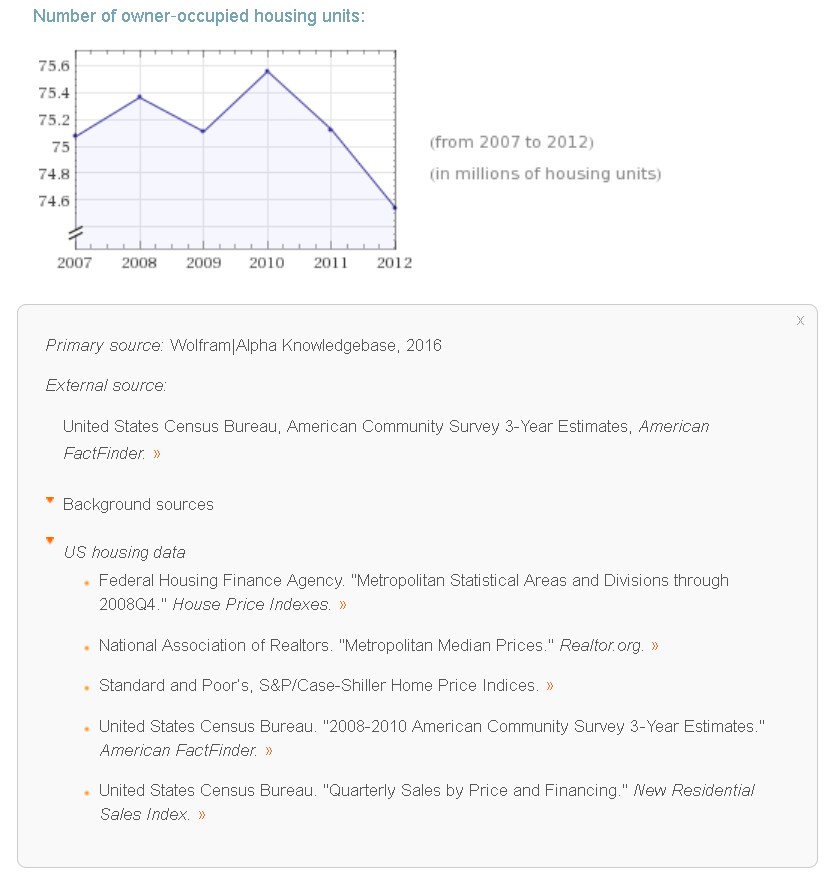 Search Query used in Wolfram Alpha United States number of housing units Option = Assuming “number of housing units” is referring to US housing dataUS Housing Prices 1997-2015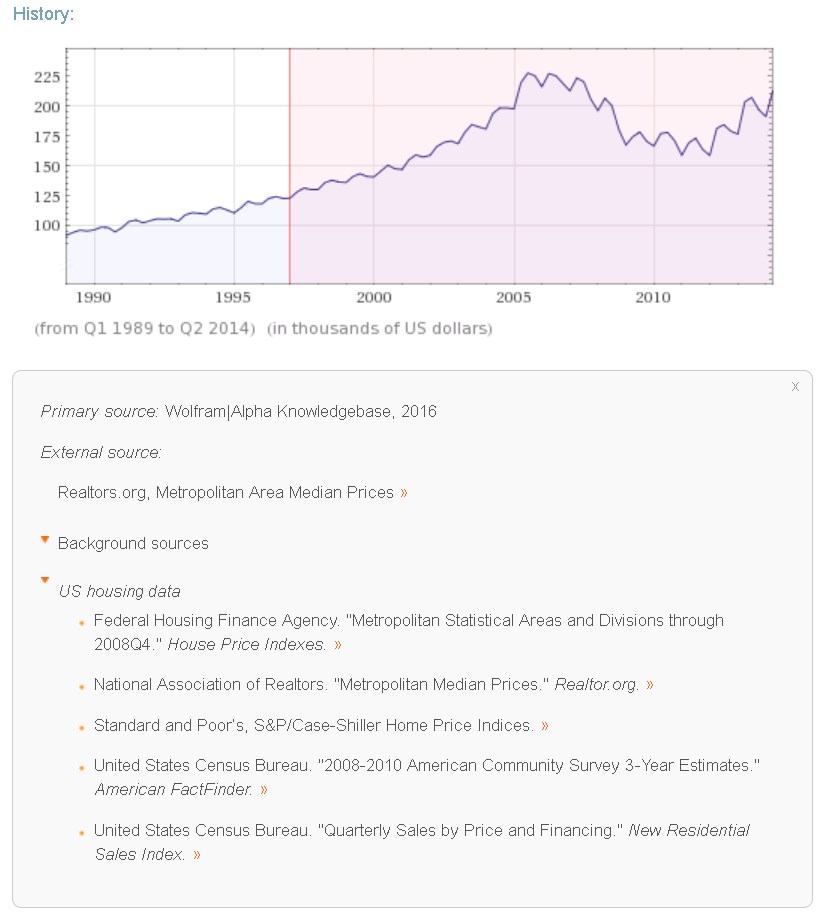 Search Query used in Wolfram Alpha United States housing prices from 1997US Median Home Price 1989-2013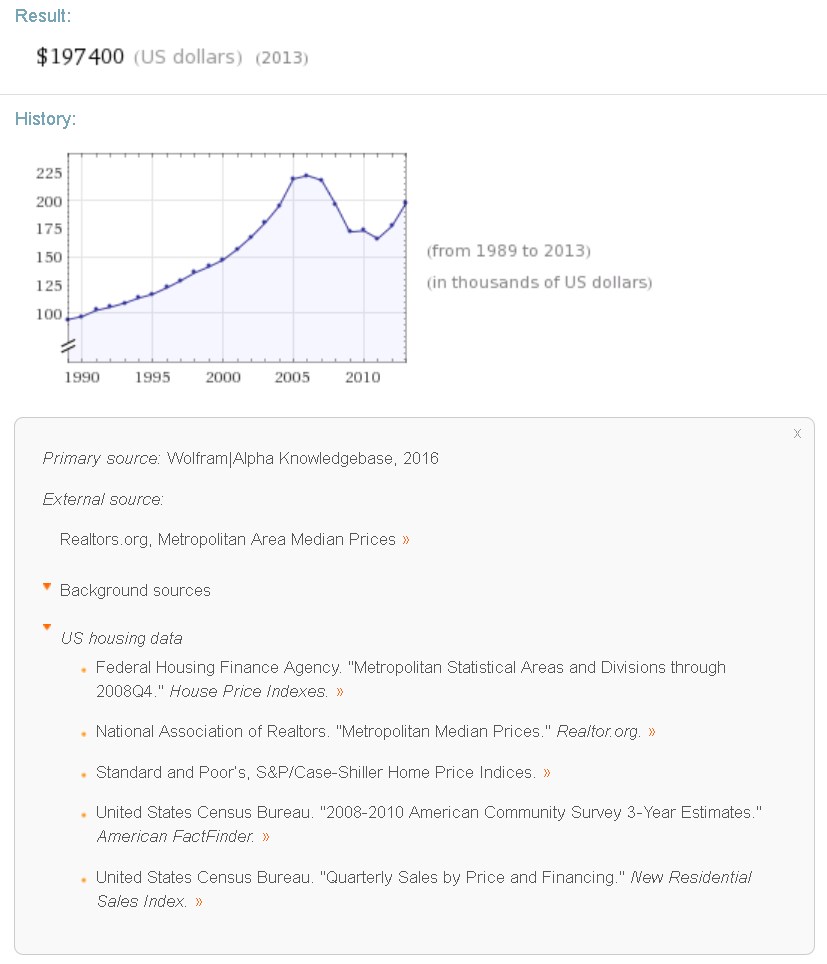 Search Query used in Wolfram Alpha United States annual median home priceUS Home Price Yearly Change 1990-2013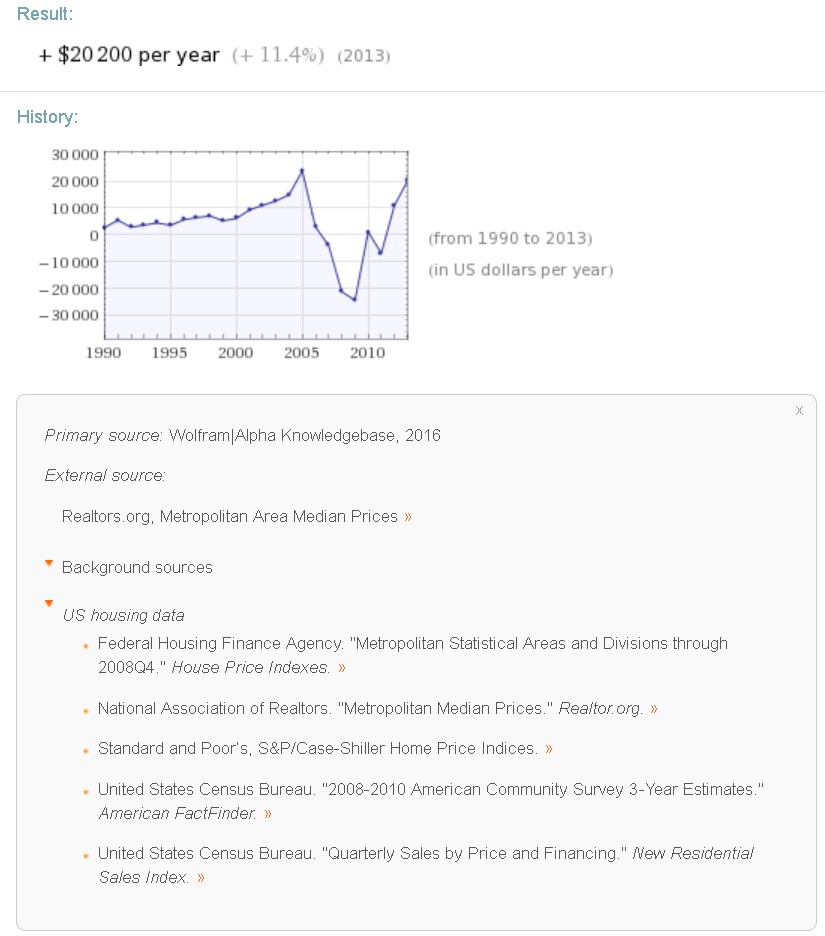 Search Query used in Wolfram Alpha United States annual median home priceHighlight the map and click on “Data Download”US Median Home Value 2007–2012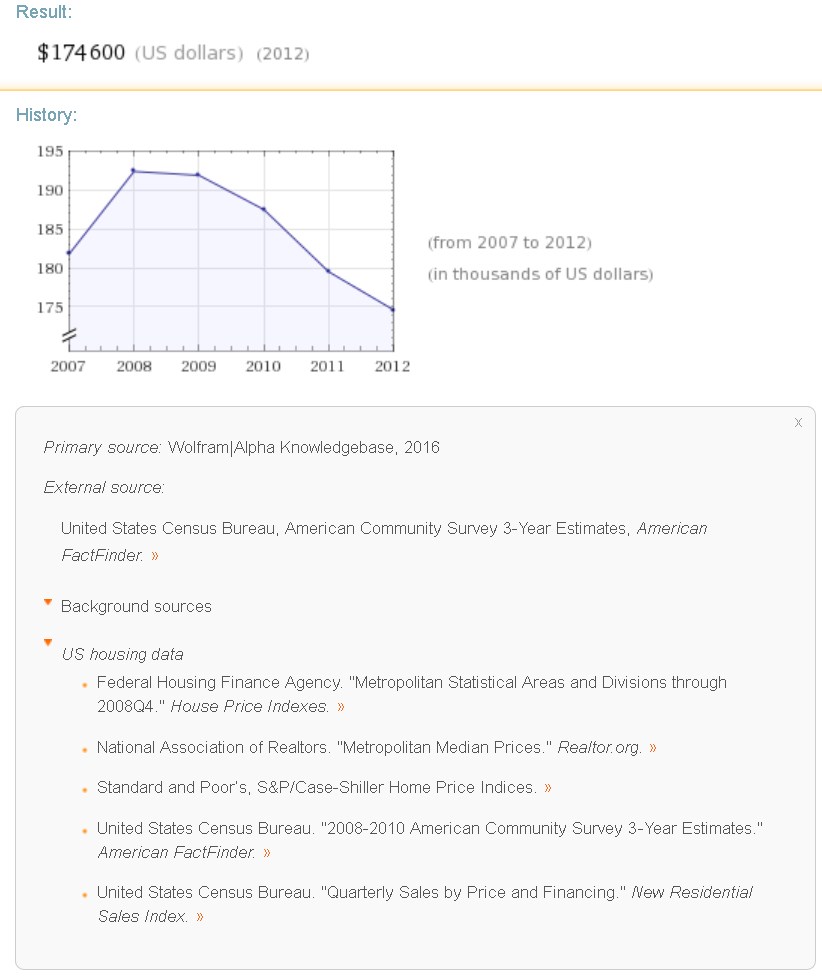 Search Query used in Wolfram Alpha United States median home valueHighlight the map and click on “Data Download”US Median Home Value Distribution by Household Income 2010-2012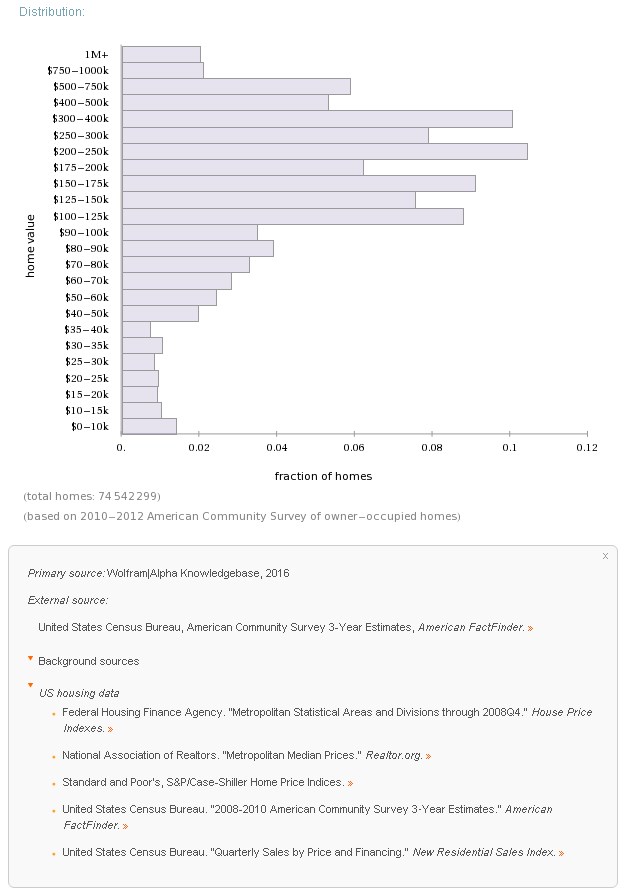 Search Query used in Wolfram Alpha United States median home valueUS Aggregate Home Value 2007-2012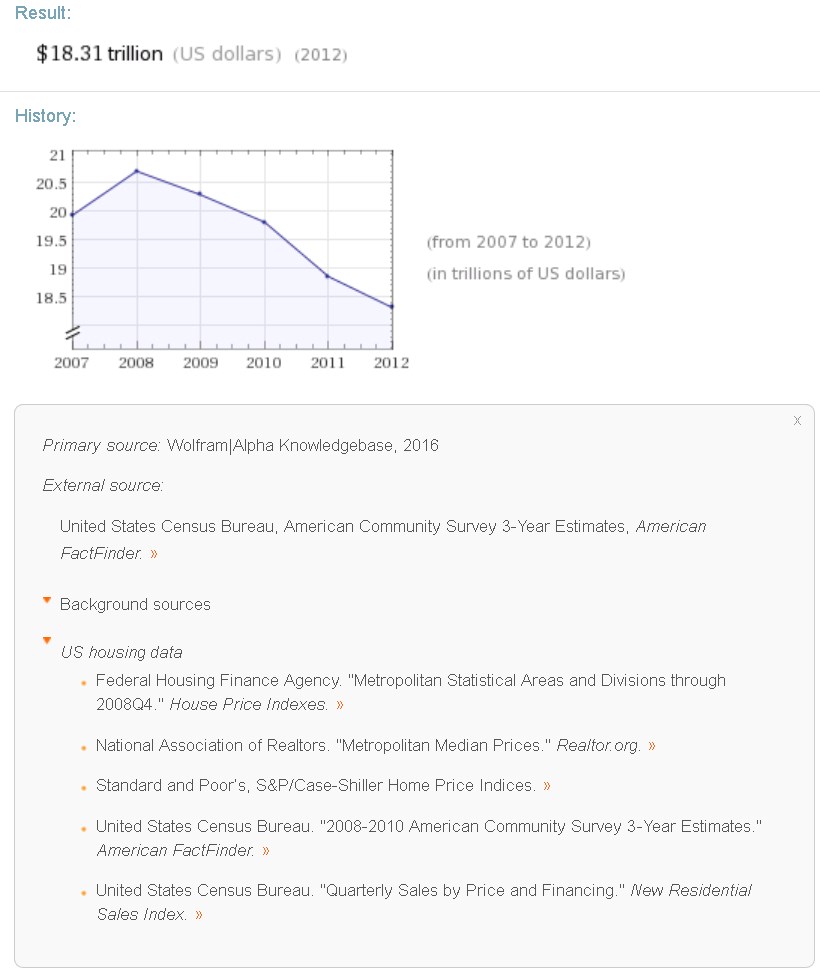 Search Query used in Wolfram Alpha United States aggregate home valueNumber of US Households from 2009 – 2012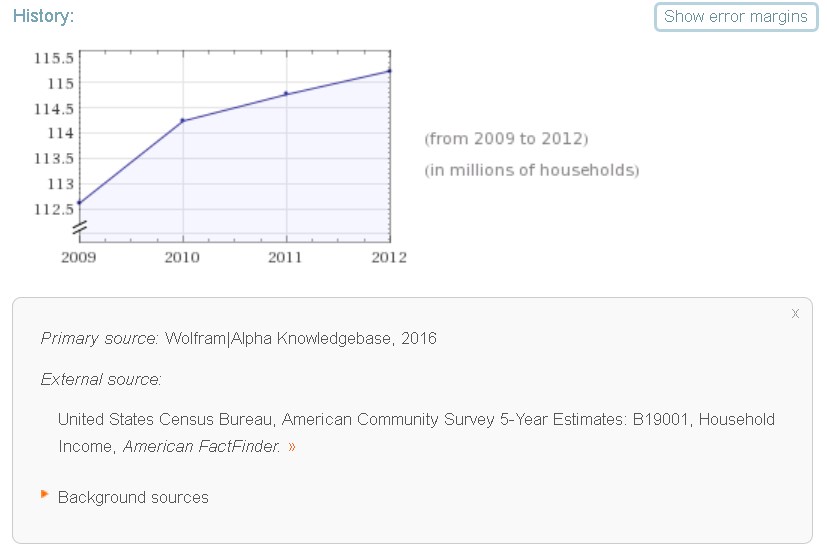 Search Query used in Wolfram AlphaUnited States number of housing units Option = Assuming “number of housing units” is referring to American Community Survey estimatesNumber of US Households by State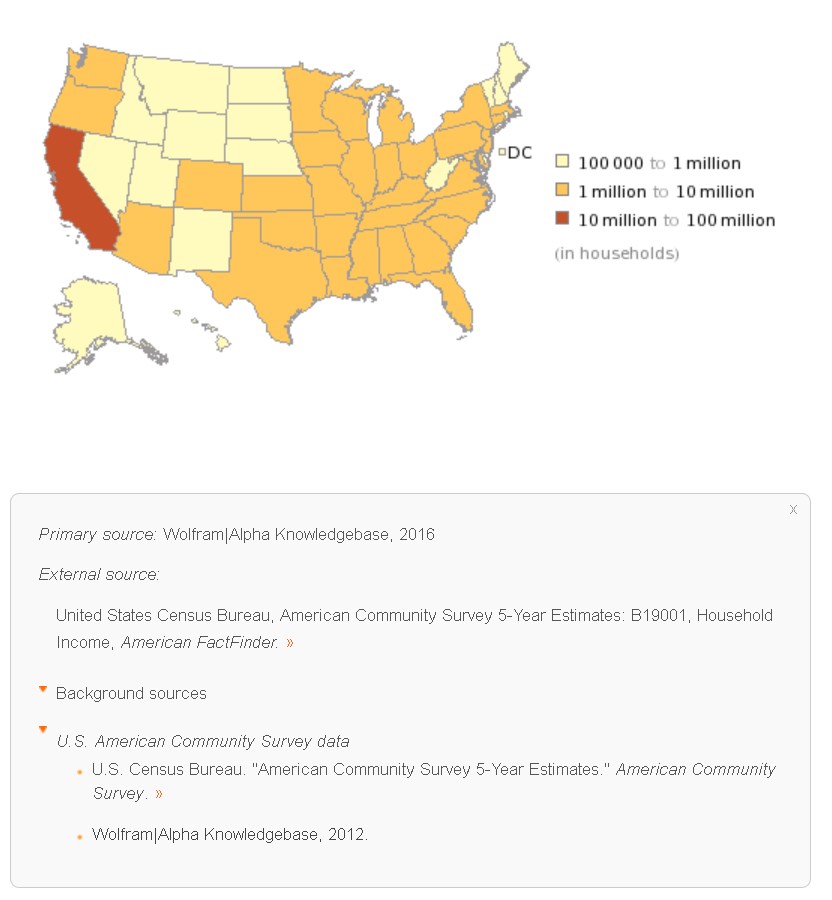 Search Query used in Wolfram AlphaUnited States number of housing units Option = Assuming “number of housing units” is referring to American Community Survey estimatesUS Households by Income Distribution from 2008 – 2012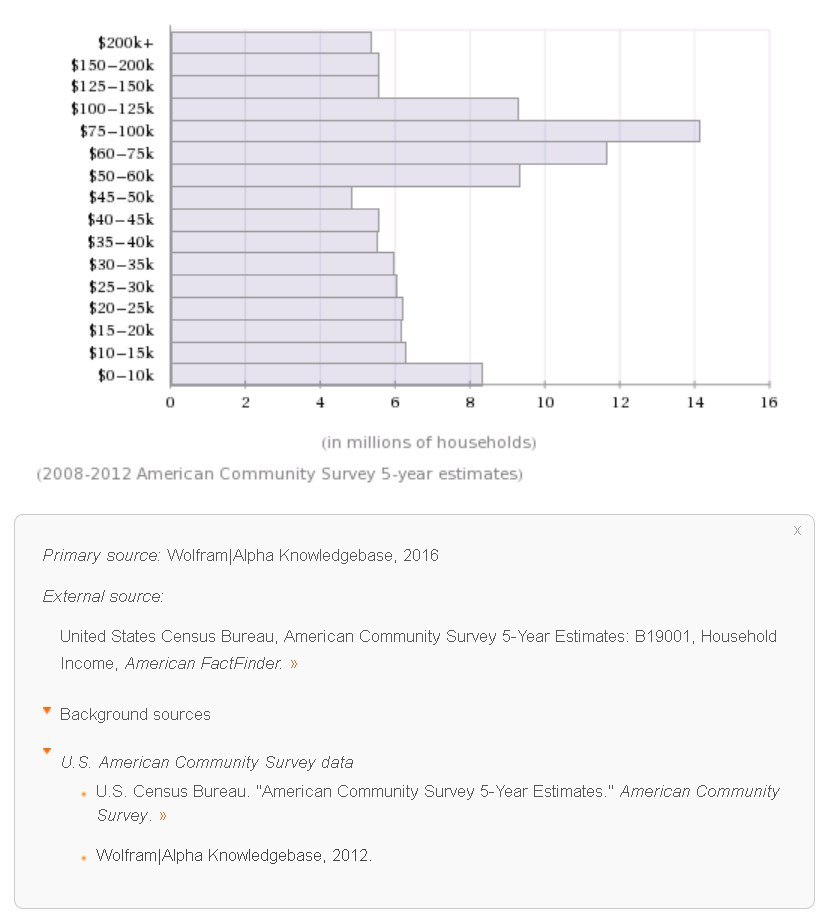 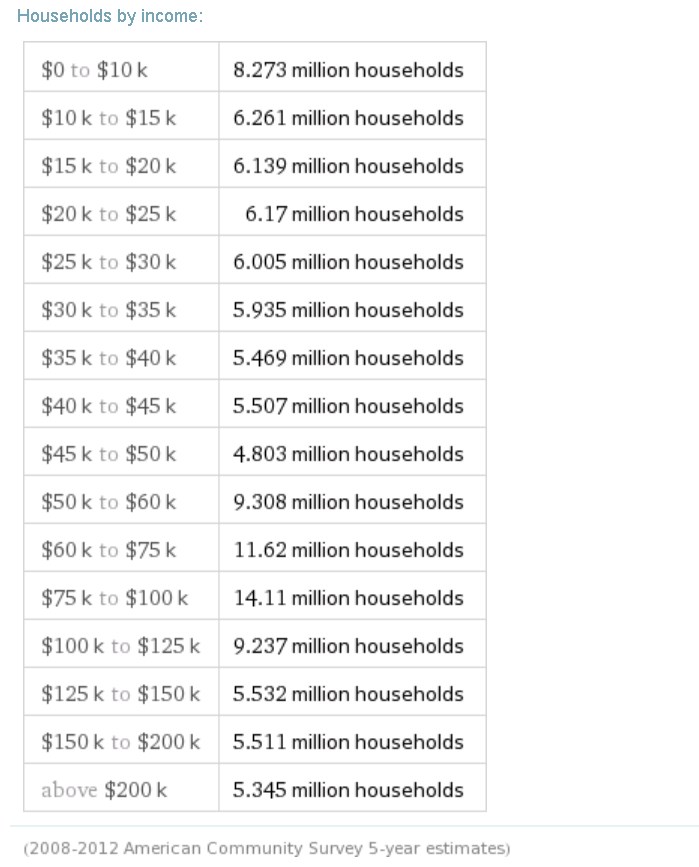 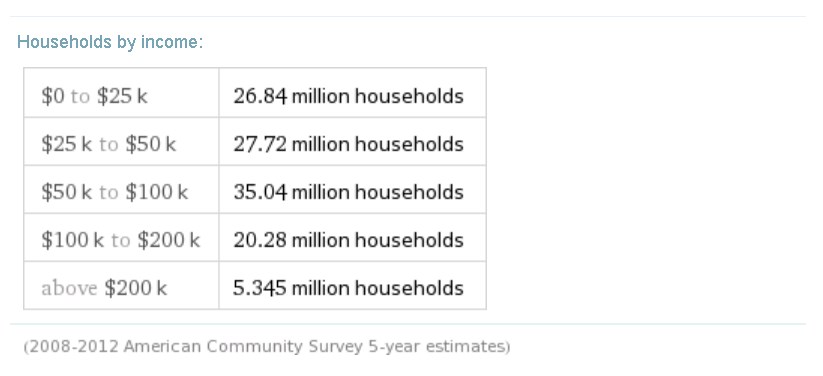 Search Query used in Wolfram AlphaUnited States number of housing units Option = Assuming “number of housing units” is referring to American Community Survey estimatesNumber of Owner Occupied US Housing UnitsNumber of Owner Occupied US Housing UnitsDateUnits (millions)1/1/200775.071/1/200875.361/1/200975.111/1/201075.561/1/201175.121/1/201274.54US Median Home PriceUS Median Home PriceDateDollars (thousands)1/1/198994.61/1/199097.31/1/1991102.71/1/1992105.51/1/1993109.11/1/1994113.51/1/1995117.01/1/1996122.61/1/1997129.01/1/1998136.01/1/1999141.21/1/2000147.31/1/2001156.61/1/2002167.61/1/2003180.21/1/2004195.21/1/2005219.01/1/2006221.91/1/2007217.91/1/2008196.61/1/2009172.11/1/2010173.11/1/2011166.21/1/2012177.21/1/2013197.4US Home Price Yearly ChangeUS Home Price Yearly ChangeDateDollar Change per year1/1/199027001/1/199154001/1/199228001/1/199336001/1/199444001/1/199535001/1/199656001/1/199764001/1/199870001/1/199952001/1/200061001/1/200193001/1/2002110001/1/2003126001/1/2004150001/1/2005238001/1/200629001/1/2007-40001/1/2008-213001/1/2009-245001/1/201010001/1/2011-69001/1/2012110001/1/201320200US Median Home Value 2007-2012US Median Home Value 2007-2012DateDollars (thousands)1/1/2007181.81/1/2008194.41/1/2009191.91/1/2010187.51/1/2011179.51/1/2012174.6Number of US Households 2009-2012Number of US Households 2009-2012DateUnits (millions)1/1/2009112.61/1/2010114.21/1/2011114.81/1/2012115.2